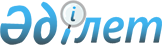 2022-2024 жылдарға арналған Бородулиха ауданы Новопокровка ауылдық округінің бюджеті туралыШығыс Қазақстан облысы Бородулиха аудандық мәслихатының 2021 жылғы 29 желтоқсандағы № 13-13-VII шешімі
      Қазақстан Республикасының 2008 жылғы 4 желтоқсандағы Бюджет кодексінің 9-1-бабының 2-тармағына, 75-бабының 2-тармағына, Қазақстан Республикасының 2001 жылғы 23 қаңтардағы "Қазақстан Республикасындағы жергілікті мемлекеттік басқару және өзін-өзі басқару туралы" Заңының 6-бабы 1-тармағының 1) тармақшасына сәйкес, Бородулиха аудандық мәслихаты ШЕШТІ:
      1. 2022-2024 жылдарға арналған Новопокровка ауылдық округінің бюджеті тиісінше 1, 2, 3- қосымшаларға сәйкес, соның ішінде 2022 жылға мынадай көлемдерде бекітілсін:
      1) кірістер – 62216 мың теңге, соның ішінде:
      салықтық түсімдер – 9637 мың теңге;
      салықтық емес түсімдер – 0 теңге;
      негізгі капиталды сатудан түсетін түсімдер – 1106 теңге;
      трансферттер түсімі – 51473 мың теңге;
      2) шығындар – 65535,3 мың теңге;
      3) таза бюджеттік кредиттеу – 0 теңге;
      4) қаржы активтерімен операциялар бойынша сальдо – 0 теңге;
      5) бюджет тапшылығы (профициті) – -3319,3 мың теңге;
      6) бюджет тапшылығын қаржыландыру (профицитін пайдалану) – 3319,3 мың теңге, соның ішінде:
      бюджет қаражатының пайдаланылатын қалдықтары– 3319,3 мың теңге.
      Ескерту. 1-тармақ жаңа редакцияда - Абай облысы Бородулиха аудандық мәслихатының 12.12.2022 № 24-13-VII шешімімен (01.01.2022 бастап қолданысқа енгізіледі).


      2. 2022 жылға арналған Новопокровка ауылдық округ бюджетіне аудандық бюджеттен берілетін бюджеттік субвенцияның көлемі 27054 мың теңге сомасында ескерілсін.
      3. 2022 жылға арналған Новопокровка ауылдық округінің бюджетінде республикалық бюджеттен 2593 мың теңге сомасында ағымдағы нысаналы трансферттер көзделсін.
      4. 2022 жылға арналған Новопокровка ауылдық округінің бюджетінде аудандық бюджеттен ағымдағы нысаналы трансферттер 21826 мың теңге сомасында көзделсін.
      Ескерту. 4-тармақ жаңа редакцияда - Абай облысы Бородулиха аудандық мәслихатының 12.12.2022 № 24-13-VII шешімімен (01.01.2022 бастап қолданысқа енгізіледі).


      5. Осы шешім 2022 жылғы 1 қаңтардан бастап қолданысқа енгізіледі. Новопокровка ауылдық округінің 2022 жылға арналған бюджеті
      Ескерту. 1-қосымша жаңа редакцияда - Абай облысы Бородулиха аудандық мәслихатының 12.12.2022 № 24-13-VII шешімімен (01.01.2022 бастап қолданысқа енгізіледі). Новопокровка ауылдық округінің 2023 жылға арналған бюджеті Новопокровка ауылдық округінің 2024 жылға арналған бюджеті
					© 2012. Қазақстан Республикасы Әділет министрлігінің «Қазақстан Республикасының Заңнама және құқықтық ақпарат институты» ШЖҚ РМК
				
      Аудандық мәслихат хатшысы 

У. Майжанов
Бородулиха аудандық 
мәслихатының 2021 жылғы 29
желтоқсандағы № 13-13-VII
шешіміне 1-қосымша
Санаты
Санаты
Санаты
Санаты
Санаты
Сома (мың теңге)
Сыныбы
Сыныбы
Сыныбы
Сыныбы
Сома (мың теңге)
Ішкі сыныбы
Ішкі сыныбы
Ішкі сыныбы
Сома (мың теңге)
Кiрiстер атауы
Кiрiстер атауы
Сома (мың теңге)
I.КІРІСТЕР
I.КІРІСТЕР
62216
1
Салықтық түсiмдер
Салықтық түсiмдер
9637
01
Табыс салығы
Табыс салығы
196
2
Жеке табыс салығы
Жеке табыс салығы
196
04
Меншікке салынатын салықтар
Меншікке салынатын салықтар
9234
1
Мүлiкке салынатын салықтар
Мүлiкке салынатын салықтар
250
3
Жер салығы
Жер салығы
209
4
Көлiк құралдарына салынатын салық
Көлiк құралдарына салынатын салық
8775
05
Ішкі салықтар тауарларға, жұмыстарға және қызметтерге
Ішкі салықтар тауарларға, жұмыстарға және қызметтерге
207
3
Табиғи және басқа да ресурстарды пайдаланғаны үшін түсетін түсімдер
Табиғи және басқа да ресурстарды пайдаланғаны үшін түсетін түсімдер
207
2
Салықтық емес түсімдер
Салықтық емес түсімдер
303,1
3
Негізгі капиталды сатудан түсетін түсімдер
Негізгі капиталды сатудан түсетін түсімдер
457
03
Жерді және материалдық емес активтерді сату
Жерді және материалдық емес активтерді сату
457
1
Жерді сату
Жерді сату
457
 4
Трансферттер түсімі 
Трансферттер түсімі 
51473
02
Мемлекеттiк басқарудың жоғары тұрған органдарынан түсетiн трансферттер
Мемлекеттiк басқарудың жоғары тұрған органдарынан түсетiн трансферттер
51473
Берілетін ағымдағы нысаналы трансферттер
Берілетін ағымдағы нысаналы трансферттер
51473
3
Аудандардың (облыстық маңызы бар қаланың) бюджетінен трансферттер
Аудандардың (облыстық маңызы бар қаланың) бюджетінен трансферттер
51473
Функционалдық топ
Функционалдық топ
Функционалдық топ
Функционалдық топ
Функционалдық топ
Сома (мың теңге)
Кіші функция
Кіші функция
Кіші функция
Кіші функция
Сома (мың теңге)
Бюджеттік бағдарламалардың әкімшісі
Бюджеттік бағдарламалардың әкімшісі
Бюджеттік бағдарламалардың әкімшісі
Сома (мың теңге)
Бағдарлама
Бағдарлама
Сома (мың теңге)
Атауы
Сома (мың теңге)
II. ШЫҒЫНДАР
65535,3
01
Жалпы сипаттағы мемлекеттiк қызметтер
41685
1
Мемлекеттi басқарудың жалпы функцияларын орындайтын өкiлетті, атқарушы және басқа органдар
41685
124
Аудандық маңызы бар қала, ауыл, кент, ауылдық округ әкімінің аппараты
41685
001
Аудандық маңызы бар қала, ауыл, кент, ауылдық округ әкімінің қызметін қамтамасыз ету жөніндегі қызметтер
41685
06
Әлеуметтiк көмек және әлеуметтiк қамсыздандыру
1354
9
Әлеуметтiк көмек және әлеуметтiк қамтамасыз ету салаларындағы өзге де қызметтер 
1354
124
Аудандық маңызы бар қала, ауыл, кент, ауылдық округ әкімінің аппараты
1354
026
Жергілікті деңгейде халықты жұмыспен қамтуды қамтамасыз ету
1354
 07
Тұрғын үй-коммуналдық шаруашылық
8630
3
Елді мекендерді көркейту
8630
124
Аудандық маңызы бар қала, ауыл, кент, ауылдық округ әкімінің аппараты
8630
008
Елді мекендердегі көшелерді жарықтандыру 
5620
009
Елді мекендердің санитариясын қамтамасыз ету
315
011
Елді мекендерді абаттандыру мен көгалдандыру
2695
08
Мәдениет, спорт, туризм және ақпараттық кеңістік
8019
1
Мәдениет саласындағы қызмет
8019
124
Аудандық маңызы бар қала, ауыл, кент, ауылдық округ әкімінің аппараты
8019
006
Жергілікті деңгейде мәдени-демалыс жұмыстарын қолдау
8019
12
Көлiк және коммуникация
4573
1
Автомобиль көлiгi
4573
124
Аудандық маңызы бар қала, ауыл, кент, ауылдық округ әкімінің аппараты
4573
013
Аудандық маңызы бар қалаларда, ауылдарда, кенттерде, ауылдық округтерде автомобиль жолдарының жұмыс істеуін қамтамасыз ету
4573
15
Трансферттер
1274,3
01
Трансферттер
1274,3
124
Аудандық маңызы бар қала, ауыл, кент, ауылдық округ әкімінің аппараты
1274,3
044
Пайдаланылмаған (толық пайдаланылмаған) нысаналы трансферттердің сомасын қайтару
1244,2
048
Пайдаланылмаған (толық пайдаланылмаған) нысаналы трансферттерді қайтару
30,1
ІІІ. Таза бюджеттік кредиттеу
0
IV. Қаржы активтерімен операциялар бойынша сальдо
0
V. Бюджет тапшылығы (профициті)
-3319,3
VI. Бюджет тапшылығын қаржыландыру (профицитін пайдалану)
3319,3
8
Бюджет қаражатының пайдаланылатын қалдықтары
3319,3
1
Бюджет қаражатының қалдықтары
3319,3
1
Бюджеттік қаражатының бос қалдықтары
3319,3Бородулиха аудандық 
мәслихатының
2021 жылғы 29 желтоқсандағы
№ 13-13-VII шешіміне
2-қосымша
Санаты
Санаты
Санаты
Санаты
Санаты
Санаты
Сумма (тысяч тенге)
Сыныбы
Сыныбы
Сыныбы
Сыныбы
Сумма (тысяч тенге)
Ішкі сыныбы
Ішкі сыныбы
Сумма (тысяч тенге)
Кiрiстер атауы
Сумма (тысяч тенге)
1. КІРІСТЕР 
54522
1
1
 Салықтық түсiмдер
11585
01
01
Табыс салығы
1300
2
Жеке табыс салығы
1300
04
04
Меншікке салынатын салықтар
9602
1
Мүлiкке салынатын салықтар
260
3
Жер салығы 
217
4
Көлік құралдарына салынатын салық
9125
05
05
Ішкі салықтар тауарларға, жұмыстарға және қызметтерге
683
3
Табиғи және басқа ресурстарды пайдаланғаны үшін түсетін түсімдер
683
2
2
Салықтық емес түсімдер
0
3
3
Негізгі капиталды сатудан түсетін түсімдер
265
03
03
Жерді және материалдық емес активтерді сату
265
1
Жерді сату
250
2
Материалдық емес активтерді сату
15
 4
 4
Трансферттер түсімі
42672
02
02
Мемлекеттік басқарудың жоғары тұрған органдарынан түсетін трансферттер
42672
Берілетін ағымдағы нысаналы трансферттер
42672
3
Аудандық (облыстық маңызы бар қалалық) бюджеттен түсетін трансферттер
42672
Функционалдық топ
Функционалдық топ
Функционалдық топ
Функционалдық топ
Функционалдық топ
Функционалдық топ
Сумма(тысяч тенге)
Кіші функция
Кіші функция
Кіші функция
Кіші функция
Кіші функция
Сумма(тысяч тенге)
Бюджеттік бағдарламалардың әкімшісі
Бюджеттік бағдарламалардың әкімшісі
Бюджеттік бағдарламалардың әкімшісі
Сумма(тысяч тенге)
Бағдарлама
Бағдарлама
Сумма(тысяч тенге)
Атауы
Сумма(тысяч тенге)
II. ШЫҒЫНДАР 
54522
01
Жалпы сипаттағы мемлекеттік қызметтер
36212
1
1
Мемлекеттік басқарудың жалпы функцияларын орындайтын өкілді, атқарушы және басқа органдар
36212
124
Аудандық маңызы бар қала, ауыл, кент, ауылдық округ әкімінің аппараты
36212
001
Аудандық маңызы бар қала, ауыл, кент, ауылдық округ әкімінің қызметін қамтамасыз ету жөніндегі қызметтер
36212
06
Әлеуметтік көмек және әлеуметтік қамсыздандыру
1358
9
9
Әлеуметтік көмек және әлеуметтік қамтамасыз ету саласындағы өзге де қызметтер
1358
124
Аудандық маңызы бар қала, ауыл, кент, ауылдық округ әкімінің аппараты
1358
026
Жергілікті деңгейде халықты жұмыспен қамтуды қамтамасыз ету
1358
 07
Тұрғын үй-коммуналдық шаруашылық
7146
3
3
Елді мекендерді абаттандыру
7146
124
Аудандық маңызы бар қала, ауыл, кент, ауылдық округ әкімінің аппараты
7146
008
Елді мекендердегі көшелерді жарықтандыру
5901
009
Елді мекендердің санитариясын қамтамасыз ету
331
011
Елді мекендерді абаттандыру және көгалдандыру
914
08
Мәдениет, спорт, туризм және ақпараттық кеңістік
5871
1
1
Мәдениет саласындағы қызмет
5871
124
Аудандық маңызы бар қала, ауыл, кент, ауылдық округ әкімінің аппараты
5871
006
Жергілікті деңгейде мәдени-демалыс жұмысын қолдау
5871
12
Көлік және коммуникация
3935
1
1
Автомобиль көлігі
3935
124
Аудандық маңызы бар қала, ауыл, кент, ауылдық округ әкімінің аппараты
3935
013
Аудандық маңызы бар қалаларда, ауылдарда, кенттерде, ауылдық округтерде автомобиль жолдарының жұмыс істеуін қамтамасыз ету
3935
III . Таза бюджеттік кредиттеу
0
IV. Қаржы активтерімен операциялар бойынша сальдо
0
Қаржы активтерін сатып алу
0
Мемлекеттің қаржы активтерін сатудан түсетін түсімдер
0
V. Бюджет тапшылығы (профициті)
0
VI. Бюджет тапшылығын қаржыландыру (профицитін пайдалану)
0Бородулиха аудандық 
мәслихатының
2021 жылғы 29 желтоқсандағы
№ 13-13-VII шешіміне
3-қосымша
Санаты
Санаты
Санаты
Санаты
Санаты
Санаты
Сумма (тысяч тенге)
Сыныбы
Сыныбы
Сыныбы
Сыныбы
Сумма (тысяч тенге)
Ішкі сыныбы
Ішкі сыныбы
Сумма (тысяч тенге)
Кiрiстер атауы
Сумма (тысяч тенге)
1. КІРІСТЕР 
55613
1
1
 Салықтық түсiмдер
13898
01
01
Табыс салығы
3200
2
Жеке табыс салығы
3200
04
04
Меншікке салынатын салықтар
9987
1
Мүлiкке салынатын салықтар
270
3
Жер салығы 
226
4
Көлік құралдарына салынатын салық
9491
05
05
Ішкі салықтар тауарларға, жұмыстарға және қызметтерге
711
3
Табиғи және басқа ресурстарды пайдаланғаны үшін түсетін түсімдер
711
2
2
Салықтық емес түсімдер
0
3
3
Негізгі капиталды сатудан түсетін түсімдер
265
03
03
Жерді және материалдық емес активтерді сату
265
1
Жерді сату
250
2
Материалдық емес активтерді сату
15
 4
 4
Трансферттер түсімі
41450
02
02
Мемлекеттік басқарудың жоғары тұрған органдарынан түсетін трансферттер
41450
Берілетін ағымдағы нысаналы трансферттер
41450
3
Аудандық (облыстық маңызы бар қалалық) бюджеттен түсетін трансферттер
41450
Функционалдық топ
Функционалдық топ
Функционалдық топ
Функционалдық топ
Функционалдық топ
Функционалдық топ
Сумма(тысяч тенге)
Кіші функция
Кіші функция
Кіші функция
Кіші функция
Кіші функция
Сумма(тысяч тенге)
Бюджеттік бағдарламалардың әкімшісі
Бюджеттік бағдарламалардың әкімшісі
Бюджеттік бағдарламалардың әкімшісі
Сумма(тысяч тенге)
Бағдарлама
Бағдарлама
Сумма(тысяч тенге)
Атауы
Сумма(тысяч тенге)
II. ШЫҒЫНДАР 
55613
01
Жалпы сипаттағы мемлекеттік қызметтер
36581
1
1
Мемлекеттік басқарудың жалпы функцияларын орындайтын өкілді, атқарушы және басқа органдар
36581
124
Аудандық маңызы бар қала, ауыл, кент, ауылдық округ әкімінің аппараты
36581
001
Аудандық маңызы бар қала, ауыл, кент, ауылдық округ әкімінің қызметін қамтамасыз ету жөніндегі қызметтер
36581
06
Әлеуметтік көмек және әлеуметтік қамсыздандыру
1362
9
9
Әлеуметтік көмек және әлеуметтік қамтамасыз ету саласындағы өзге де қызметтер
1362
124
Аудандық маңызы бар қала, ауыл, кент, ауылдық округ әкімінің аппараты
1362
026
Жергілікті деңгейде халықты жұмыспен қамтуды қамтамасыз ету
1362
 07
Тұрғын үй-коммуналдық шаруашылық
7503
3
3
Елді мекендерді абаттандыру
7503
124
Аудандық маңызы бар қала, ауыл, кент, ауылдық округ әкімінің аппараты
7503
008
Елді мекендердегі көшелерді жарықтандыру
6196
009
Елді мекендердің санитариясын қамтамасыз ету
348
011
Елді мекендерді абаттандыру және көгалдандыру
959
08
Мәдениет, спорт, туризм және ақпараттық кеңістік
6035
1
1
Мәдениет саласындағы қызмет
6035
124
Аудандық маңызы бар қала, ауыл, кент, ауылдық округ әкімінің аппараты
6035
006
Жергілікті деңгейде мәдени-демалыс жұмысын қолдау
6035
12
Көлік және коммуникация
4132
1
1
Автомобиль көлігі
4132
124
Аудандық маңызы бар қала, ауыл, кент, ауылдық округ әкімінің аппараты
4132
013
Аудандық маңызы бар қалаларда, ауылдарда, кенттерде, ауылдық округтерде автомобиль жолдарының жұмыс істеуін қамтамасыз ету
4132
III. Таза бюджеттік кредиттеу
0
IV. Қаржы активтерімен операциялар бойынша сальдо
0
Қаржы активтерін сатып алу
0
Мемлекеттің қаржы активтерін сатудан түсетін түсімдер
0
V. Бюджет тапшылығы (профициті)
0
VI. Бюджет тапшылығын қаржыландыру (профицитін пайдалану)
0